２０１９年　　月　　日会州一頒布会申込用紙※お預かりする個人情報は、商品の発送・企画のご案内の目的のみに使用いたします。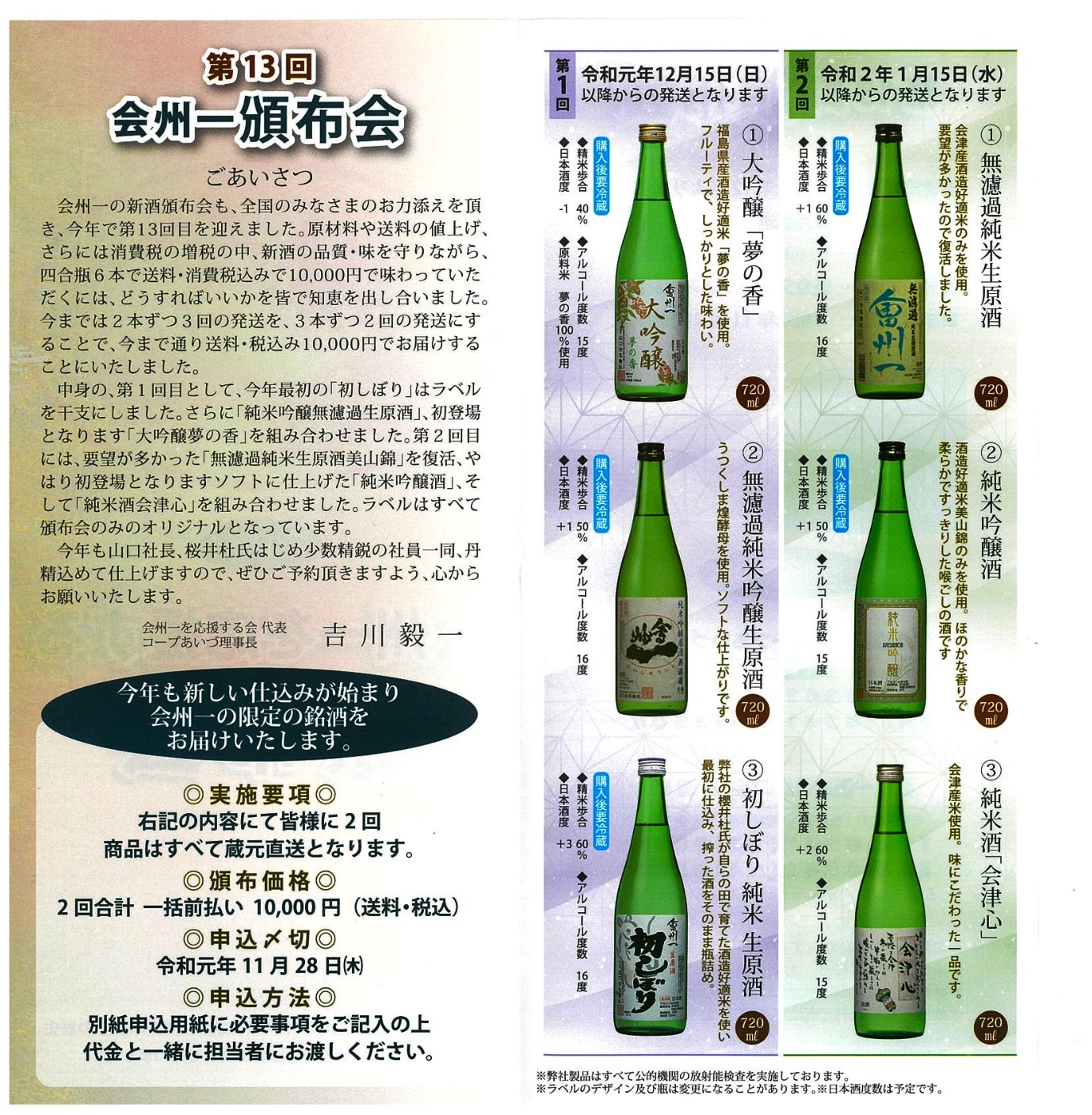 ご依頼者ご依頼者ご依頼者ご依頼者ご依頼者ご依頼者お届け先お届け先お届け先お届け先郵便番号御依頼主住所御依頼者名年齢電話番号（依頼主）口数郵便番号お届け先住所御名前電話番号（お届け先）12345